Проект. Срок антикоррупционной экспертизы 3 дня.ИВАНОВСКАЯ ОБЛАСТЬАДМИНИСТРАЦИЯ  ЮЖСКОГО  МУНИЦИПАЛЬНОГО  РАЙОНАПОСТАНОВЛЕНИЕот ________________  № _______г. ЮжаОб организации режима работы кладбищ в период действия режима повышенной готовности на территории Ивановской областиВ целях соблюдения Указа Губернатора Ивановской области «О введении на территории Ивановской области режима повышенной готовности» №23-уг от 17 марта 2020 г., Администрация Южского муниципального района  п о с т а н о в л я е т:Запретить посещение гражданами кладбищ на территории Южского муниципального района, за исключением случаев участия в погребении (захоронении), а также посещения мест погребения родственниками усопшего и (или) по их поручению иными лицами, с соблюдением норм нахождения в общественных местах.Признать утратившим силу постановление Администрации Южского муниципального района от 20.04.2020 г. №313-п «Об организации режима работы кладбищ в период действия режима повышенной готовности на территории Ивановской области».Опубликовать настоящее Постановление в официальных изданиях «Вестник Южского городского поселения», «Правовой Вестник Южского муниципального района и разместить на официальном сайте Администрации Южского муниципального района www.yuzha.ru.Глава Южского муниципального района          	                В.И. Оврашко 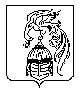 